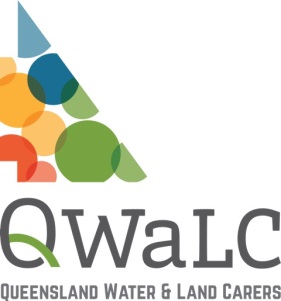 Consent to Publication of Personal InformationIn accordance with the Privacy Act 1988 requires your consent to use your personal information that is necessary for its publications, media opportunities and website. ’s Privacy Policy may be accessed I, (print name) 	___________________________________________________________________Of (insert address)	___________________________________________________________________			___________________________________________________________________Telephone number	___________________________________________________________________Email:			___________________________________________________________________Signature: 	______________________________________	Date: 	___________________________Print Name: 	_____________________________________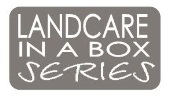 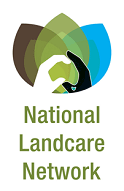 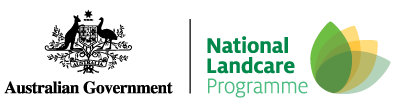 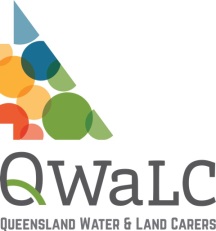 By signing this document, I CONSENT to my:(please tick information you consent to have published)By signing this document, I CONSENT to my:(please tick information you consent to have published)Being PUBLISHED in any of the following:(please tick which publications you consent to)Being PUBLISHED in any of the following:(please tick which publications you consent to)Name publicationsAddress websiteEmail address Facebook pagePhotograph media releasesOther Other 